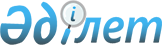 Ескелді аудандық мәслихатының 2013 жылғы 23 желтоқсандағы "Ескелді ауданының 2014-2016 жылдарға арналған аудандық бюджеті туралы" № 30-164 шешіміне өзгерістер енгізу туралы
					
			Күшін жойған
			
			
		
					Алматы облысы Ескелді аудандық мәслихатының 2014 жылғы 15 қазандағы № 42-231 шешімі. Алматы облысының Әділет департаментінде 2014 жылы 27 қазанда 2894 болып тіркелді. Күші жойылды - Алматы облысы Ескелді аудандық мәслихатының 2015 жылғы 27 мамырдағы № 52-284 шешімімен
      Ескерту. Күші жойылды - Алматы облысы Ескелді аудандық мәслихатының 27.05.2015 № 52-284 шешімімен.
      РҚАО ескертпесі.
      Құжаттың мәтінінде түпнұсқасының пунктуациясы мен орфографиясы сақталған.
      2008 жылғы 04 желтоқсандағы Қазақстан Республикасы Бюджет кодексінің 106 – бабының 4 - тармағына, "Қазақстан Республикасындағы жергілікті мемлекеттік басқару және өзін - өзі басқару туралы" 2001 жылғы 23 қаңтардағы Қазақстан Республикасы Заңының 6 – бабының 1 – тармағының 1) тармақшасына сәйкес, Ескелдi аудандық мәслихаты ШЕШІМ ҚАБЫЛДАДЫ:
      1. Ескелді аудандық мәслихатының 2013 жылғы 23 желтоқсандағы "Ескелді ауданының 2014-2016 жылдарға арналған аудандық бюджеті туралы" № 30-164 шешіміне (2013 жылдың 30 желтоқсанында нормативтік құқықтық актілерді мемлекеттік тіркеу Тізілімінде № 2542 тіркелген, 2014 жылдың 31 қаңтардағы аудандық "Жетісу шұғыласы" газетінің № 5 жарияланған), Ескелді аудандық мәслихатының 2014 жылғы 10 ақпандағы "Ескелді аудандық мәслихатының 2013 жылғы 23 желтоқсандағы "Ескелді ауданының 2014-2016 жылдарға арналған аудандық бюджеті туралы" № 30-164 шешіміне өзгерістер енгізу туралы" № 32-175 шешіміне (2014 жылдың 20 ақпанында нормативтік құқықтық актілерді мемлекеттік тіркеу Тізілімінде № 2590 тіркелген, 2014 жылдың 14 наурыздағы аудандық "Жетісу шұғыласы" газетінің № 11 жарияланған), Ескелді аудандық мәслихатының 2014 жылғы 4 сәуірдегі "Ескелді аудандық мәслихатының 2013 жылғы 23 желтоқсандағы "Ескелді ауданының 2014-2016 жылдарға арналған аудандық бюджеті туралы" № 30-164 шешіміне өзгерістер енгізу туралы" № 34-184 шешіміне (2014 жылдың 15 сәуірінде нормативтік құқықтық актілерді мемлекеттік тіркеу Тізілімінде № 2664 тіркелген, 2014 жылдың 1 мамырдағы аудандық "Жетісу шұғыласы" газетінің № 18 жарияланған), Ескелді аудандық мәслихатының 2014 жылғы 6 мамырдағы "Ескелді аудандық мәслихатының 2013 жылғы 23 желтоқсандағы "Ескелді ауданының 2014-2016 жылдарға арналған аудандық бюджеті туралы" № 30-164 шешіміне өзгерістер енгізу туралы" № 37-201 шешіміне (2014 жылдың 19 мамырда нормативтік құқықтық актілерді мемлекеттік тіркеу Тізілімінде № 2714 тіркелген, 2014 жылдың 20 маусымдағы аудандық "Жетісу шұғыласы" газетінің № 25 жарияланған), Ескелді аудандық мәслихатының 2014 жылғы 5 тамыздағы "Ескелді аудандық мәслихатының 2013 жылғы 23 желтоқсандағы "Ескелді ауданының 2014-2016 жылдарға арналған аудандық бюджеті туралы" № 30-164 шешіміне өзгерістер енгізу туралы" № 39-216 шешіміне (2014 жылдың 14 тамызда нормативтік құқықтық актілерді мемлекеттік тіркеу Тізілімінде № 2814 тіркелген, 2014 жылдың 19 қыркүйектегі аудандық "Жетісу шұғыласы" газетінің № 38 жарияланған) келесі өзгерістер енгізілсін:
      көрсетілген шешімнің 1 - тармағы жаңа редакцияда баяндалсын:
      "1. Ескелді ауданының 2014-2016 жылдарға арналған аудандық бюджеті тиісінше 1, 2 және 3-қосымшаларға сәйкес, оның ішінде 2014 жылға келесі көлемдерде бекітілсін:
      1) кірістер 4398411 мың теңге, оның ішінде:
      салықтық түсімдер 161554 мың теңге;
      салықтық емес түсімдер 17029 мың теңге;
      негізгі капиталды сатудан түсетін түсімдер 10462 мың теңге;
      трансферттер түсімі 4209396 мың теңге, оның ішінде:
      ағымдағы нысаналы трансферттер 916316 мың теңге;
      нысаналы даму трансферттері 844374 мың теңге;
      субвенция 2448706 мың теңге;
      2) шығындар 4358701 мың теңге;
      3) таза бюджеттік кредиттеу 77656 мың теңге, оның ішінде:
      бюджеттік кредиттер 94452 мың теңге;
      бюджеттік кредиттерді өтеу 16796 мың теңге;
      4) қаржы активтерімен операциялар бойынша сальдо 60000 мың теңге;
      5) бюджет тапшылығы (профициті) (-) 97916 мың теңге;
      6) бюджет тапшылығын қаржыландыру (профицитін пайдалану) 97916 мың теңге".
      2. Көрсетілген шешімнің 1 қосымшасы осы шешімнің 1 қосымшасына сәйкес жаңа редакцияда баяндалсын.
      3. Осы шешімнің орындалуын бақылау аудандық мәслихаттың "Экономика, қаржы, бюджет және заңдылықты сақтау мәселелері жөніндегі" тұрақты комиссиясына жүктелсін.
      4. Осы шешім 2014 жылдың 1 қаңтарынан бастап қолданысқа енгізіледі. Ескелді ауданының 2014 жылға арналған аудандық бюджеті
					© 2012. Қазақстан Республикасы Әділет министрлігінің «Қазақстан Республикасының Заңнама және құқықтық ақпарат институты» ШЖҚ РМК
				
Сессия төрағасы
А. Шаихов
Мәслихат хатшысы
Қ. ТастанбаевЕскелді аудандық мәслихатының
2014 жылғы 15 қазандағы "Ескелді
ауданы мәслихатының 2013 жылғы 23
желтоқсандағы "Ескелді ауданының
2014-2016 жылдарға арналған
аудандық бюджеті туралы" № 30-164
шешіміне өзгерістер енгізу туралы"
№ 42-231 шешіміне 1 қосымша
Ескелді ауданы мәслихатының
2013 жылғы 23 желтоқсандағы "Ескелді
ауданының 2014-2016 жылдарға арналған
аудандық бюджеті туралы" № 30-164
шешімімен бекітілген
1 қосымша
Санаты
Санаты
Санаты
Санаты
Сомасы
(мың
теңге)
Сыныбы
Сыныбы
Сыныбы
Сомасы
(мың
теңге)
Iшкi сыныбы
Iшкi сыныбы
Сомасы
(мың
теңге)
Атауы
Сомасы
(мың
теңге)
1
2
3
4
5
І. Кірістер
4398441
1
Салықтық түсімдер
161554
04
Меншiкке салынатын салықтар
143083
1
Мүлiкке салынатын салықтар
55050
3
Жер салығы
8078
4
Көлiк құралдарына салынатын салық
76130
5
Бірыңғай жер салығы
3825
05
Тауарларға, жұмыстарға және қызметтерге салынатын
ішкі салықтар
10277
2
Акциздер
1386
3
Табиғи және басқа да ресурстарды пайдаланғаны
үшін түсетін түсімдер
1700
4
Кәсіпкерлік және кәсіби қызметті жүргізгені үшін
алынатын алымдар
7191
07
Өзге де салықтар
17
1
Өзге де салықтар
17
08
Заңдық мәнді іс-әрекеттерді жасағаны және
(немесе) оған уәкілеттігі бар мемлекеттік
органдар немесе лауазымды адамдар құжаттар
бергені үшін алатын міндетті төлемдер
8177
1
Мемлекеттік баж
8177
2
Салықтық емес түсiмдер
17029
01
Мемлекеттік меншіктен түсетін кірістер
5719
5
Мемлекет меншігіндегі мүлікті жалға беруден
түсетін кірістер
5719
06
Өзге де салықтық емес түсiмдер
11310
1
Өзге де салықтық емес түсiмдер
11310
3
Негізгі капиталды сатудан түсетін түсімдер
10462
01
Мемлекеттік мекемелерге бекітілген мемлекеттік
мүлікті сату
4874
1
Мемлекеттік мекемелерге бекітілген мемлекеттік
мүлікті сату
4874
03
Жердi және материалдық емес активтердi сату
5588
1
Жерді сату
4588
2
Материалдық емес активтерді сату
1000
4
Трансферттердің түсімдері
4209396
02
Мемлекеттiк басқарудың жоғары тұрған органдарынан
түсетiн трансферттер
4209396
2
Облыстық бюджеттен түсетiн трансферттер
4209396
Функционалдық топ
Функционалдық топ
Функционалдық топ
Функционалдық топ
Функционалдық топ
Сомасы
(мың
теңге)
Кіші функция
Кіші функция
Кіші функция
Кіші функция
Сомасы
(мың
теңге)
Бюджеттік бағдарламалардың әкімшісі
Бюджеттік бағдарламалардың әкімшісі
Бюджеттік бағдарламалардың әкімшісі
Сомасы
(мың
теңге)
Бағдарлама
Бағдарлама
Сомасы
(мың
теңге)
Атауы
Сомасы
(мың
теңге)
1
2
3
4
5
6
ІІ. Шығындар
4358701
01
Жалпы сипаттағы мемлекеттiк қызметтер
271271
01
1
Мемлекеттiк басқарудың жалпы функцияларын
орындайтын өкiлдiк, атқарушы және басқа органдар
238499
01
1
112
Аудан (облыстық маңызы бар қала) мәслихатының
аппараты
13174
01
1
112
001
Аудан (облыстық маңызы бар қала) мәслихатының
қызметін қамтамасыз ету жөніндегі қызметтер
13048
01
1
112
003
Мемлекеттік органның күрделі шығыстары
126
01
1
122
Аудан (облыстық маңызы бар қала) әкімінің
аппараты
61129
01
1
122
001
Аудан (облыстық маңызы бар қала) әкімінің
қызметін қамтамасыз ету жөніндегі қызметтер
60148
01
1
122
003
Мемлекеттік органның күрделі шығыстары
981
01
1
123
Қаладағы аудан, аудандық маңызы бар қала, кент,
ауыл, ауылдық округ әкімінің аппараты
164196
01
1
123
001
Қаладағы аудан, аудандық маңызы бар қала, кент,
ауыл, ауылдық округ әкімінің қызметін қамтамасыз
ету жөніндегі қызметтер
163107
01
1
123
022
Мемлекеттік органның күрделі шығыстары
1089
01
2
Қаржылық қызмет
20719
01
2
452
Ауданның (облыстық маңызы бар қаланың) қаржы
бөлімі
20719
01
2
452
001
Ауданның (облыстық маңызы бар қаланың) бюджетін
орындау және ауданның (облыстық маңызы бар
қаланың) коммуналдық меншігін басқару саласындағы
мемлекеттік саясатты іске асыру жөніндегі
қызметтер
13725
01
2
452
003
Салық салу мақсатында мүлікті бағалауды жүргізу
700
01
2
452
010
Жекешелендіру, коммуналдық меншікті басқару,
жекешелендіруден кейінгі қызмет және осыған
байланысты дауларды реттеу
112
01
2
452
018
Мемлекеттік органның күрделі шығыстары
6182
01
5
Жоспарлау және статистикалық қызмет
12053
01
5
453
Ауданның (облыстық маңызы бар қаланың) экономика
және бюджеттік жоспарлау бөлімі
12053
01
5
453
001
Экономикалық саясатты, мемлекеттік жоспарлау
жүйесін қалыптастыру мен дамыту және ауданды
(облыстық маңызы бар қаланы) басқару саласындағы
мемлекеттік саясатты іске асыру жөніндегі
қызметтер
12035
01
5
453
004
Мемлекеттік органның күрделі шығыстары
18
02
Қорғаныс
247245
02
1
Әскери мұқтаждар
1040
02
1
122
Аудан (облыстық маңызы бар қала) әкімінің
аппараты
1040
02
1
122
005
Жалпыға бірдей әскери міндетті атқару
шеңберіндегі іс-шаралар
1040
02
2
Төтенше жағдайлар жөнiндегi жұмыстарды
ұйымдастыру
246205
02
2
122
Аудан (облыстық маңызы бар қала) әкімінің
аппараты
246205
02
2
122
006
Аудан (облыстық маңызы бар қала) ауқымындағы
төтенше жағдайлардың алдын алу және жою
246167
02
2
122
007
Аудандық (қалалық) ауқымдағы дала өрттерінің,
сондай-ақ мемлекеттік өртке қарсы қызмет
органдары құрылмаған елдi мекендерде өрттердің
алдын алу және оларды сөндіру жөніндегі
іс-шаралар
38
04
Бiлiм беру
2703405
04
1
Мектепке дейiнгi тәрбиелеу және оқыту
166391
04
1
464
Ауданның (облыстық маңызы бар қаланың) білім
бөлімі
166391
04
1
471
009
Мектепке дейінгі тәрбиелеу мен оқытуды қамтамасыз
ету
67901
04
1
471
040
Мектепке дейінгі білім беру ұйымдарында
мемлекеттік білім беру тапсырысын іске асыруға
98490
04
2
Бастауыш, негізгі орта және жалпы орта білім беру
1940199
04
2
464
Ауданның (облыстық маңызы бар қаланың) білім
бөлімі
1940199
04
2
471
003
Жалпы білім беру
1940199
04
9
Бiлiм беру саласындағы өзге де қызметтер
596815
04
9
464
Ауданның (облыстық маңызы бар қаланың) білім
бөлімі
265461
001
Жергілікті деңгейде білім беру саласындағы
мемлекеттік саясатты іске асыру жөніндегі
қызметтер
14650
005
Ауданның (облыстық маңызы бар қаланың)
мемлекеттік білім беру мекемелері үшін оқулықтар
мен оқу-әдiстемелiк кешендерді сатып алу және
жеткізу
24722
015
Жетім баланы (жетім балаларды) және
ата-аналарының қамқорынсыз қалған баланы
(балаларды) күтіп-ұстауға қамқоршыларға
(қорғаншыларға) ай сайынғы ақшалай қаражат төлемі
25643
067
Ведомстволық бағыныстағы мемлекеттік
мекемелерінің және ұйымдарының күрделі шығыстары
200446
467
Ауданның (облыстық маңызы бар қаланың) құрылыс
бөлімі
331354
037
Білім беру объектілерін салу және
реконструкциялау
331354
06
Әлеуметтiк көмек және әлеуметтiк қамтамасыз ету
139653
06
2
Әлеуметтiк көмек
117232
06
2
451
Ауданның (облыстық маңызы бар қаланың) жұмыспен
қамту және әлеуметтік бағдарламалар бөлімі
117232
06
2
451
002
Жұмыспен қамту бағдарламасы
29029
06
2
451
004
Ауылдық жерлерде тұратын денсаулық сақтау, білім
беру, әлеуметтік қамтамасыз ету, мәдениет, спорт
және ветеринар мамандарына отын сатып алуға
Қазақстан Республикасының заңнамасына сәйкес
әлеуметтік көмек көрсету
17594
06
2
451
005
Мемлекеттік атаулы әлеуметтік көмек
6316
06
2
451
006
Тұрғын үйге көмек көрсету
2573
06
2
451
007
Жергілікті өкілетті органдардың шешімі бойынша
мұқтаж азаматтардың жекелеген топтарына
әлеуметтік көмек
8213
06
2
451
010
Үйден тәрбиеленіп оқытылатын мүгедек балаларды
материалдық қамтамасыз ету
2781
06
2
451
014
Мұқтаж азаматтарға үйде әлеуметтiк көмек көрсету
19697
06
2
451
016
18 жасқа дейінгі балаларға мемлекеттік
жәрдемақылар
12438
06
2
451
017
Мүгедектерді оңалту жеке бағдарламасына сәйкес,
мұқтаж мүгедектерді міндетті гигиеналық
құралдармен және ымдау тілі мамандарының қызмет
көрсетуін, жеке көмекшілермен қамтамасыз ету
18591
06
9
Әлеуметтiк көмек және әлеуметтiк қамтамасыз ету
салаларындағы өзге де қызметтер
22421
06
9
451
Ауданның (облыстық маңызы бар қаланың) жұмыспен
қамту және әлеуметтік бағдарламалар бөлімі
22421
06
9
451
001
Жергілікті деңгейде халық үшін әлеуметтік
бағдарламаларды жұмыспен қамтуды қамтамасыз етуді
іске асыру саласындағы мемлекеттік саясатты іске
асыру жөніндегі қызметтер
19914
06
9
451
011
Жәрдемақыларды және басқа да әлеуметтік
төлемдерді есептеу, төлеу мен жеткізу бойынша
қызметтерге ақы төлеу
1110
050
Мүгедектердің құқықтарын қамтамасыз ету және өмір
сүру сапасын жақсарту жөніндегі іс-шаралар
жоспарын іске асыру
1397
07
Тұрғын үй-коммуналдық шаруашылық
664270
07
1
Тұрғын үй шаруашылығы
338923
07
1
467
Ауданның (облыстық маңызы бар қаланың) құрылыс
бөлімі
276141
003
Мемлекеттік коммуналдық тұрғын үй қорының тұрғын
үйін жобалау, салу және (немесе) сатып алу
187392
004
Инженерлік коммуникациялық инфрақұрылымды дамыту,
жайластыру және (немесе) сатып алу
88749
485
Ауданның (облыстық маңызы бар қаланың) жолаушылар
көлігі және автомобиль жолдары бөлімі
9995
004
Жұмыспен қамту 2020 жол картасы бойынша қалаларды
және ауылдық елді мекендерді дамыту шеңберінде
объектілерді жөндеу және абаттандыру
9995
07
1
487
Ауданның (облыстық маңызы бар қаланың) тұрғын
үй-коммуналдық шаруашылық және тұрғын үй инспекция бөлімі
52787
07
1
001
Тұрғын үй-коммуналдық шаруашылық және тұрғын үй
қоры саласында жергілікті деңгейде мемлекеттік
саясатты іске асыру бойынша қызметтер
6908
07
1
004
Мемлекеттiк қажеттiлiктер үшiн жер учаскелерiн
алып қою, оның iшiнде сатып алу жолымен алып қою
және осыған байланысты жылжымайтын мүлiктi
иелiктен айыру
715
07
1
479
005
Мемлекеттік органның күрделі шығыстары
53
006
Азаматтардың жекелеген санаттарын тұрғын үймен
қамтамасыз ету
18073
010
Кондоминиум объектілеріне техникалық паспорттар
дайындау
309
032
Ведомстволық бағыныстағы мемлекеттік мекемелер
мен ұйымдардың күрделі шығыстары
10000
041
Жұмыспен қамту 2020 жол картасы бойынша қалалар
мен ауылдық елді мекендерді дамыту шеңберінде
объектілерді жөндеу және абаттандыру
16729
07
2
Коммуналдық шаруашылық
285294
07
2
487
Ауданның (облыстық маңызы бар қаланың) тұрғын
үй-коммуналдық шаруашылық және тұрғын үй
инспекция бөлімі
285294
07
2
458
016
Сумен жабдықтау және су бұру жүйесінің жұмыс
істеуі
47415
07
2
458
028
Коммуналдық шаруашылықты дамыту
10000
07
2
458
029
Сумен жабдықтау және су бұру жүйелерін дамыту
227879
07
3
Елді-мекендерді абаттандыру
40053
07
3
487
Ауданның (облыстық маңызы бар қаланың) тұрғын
үй-коммуналдық шаруашылық және тұрғын үй
инспекция бөлімі
40053
017
Елді мекендердің санитариясын қамтамасыз ету
7945
07
3
025
Елді мекендердегі көшелерді жарықтандыру
18482
030
Елді мекендерді абаттандыру және көгалдандыру
13246
07
3
031
Жерлеу орындарын ұстау және туыстары жоқ
адамдарды жерлеу
380
08
Мәдениет, спорт, туризм және ақпараттық кеңістiк
113621
08
1
Мәдениет саласындағы қызмет
50553
08
1
455
Ауданның (облыстық маңызы бар қаланың) мәдениет
және тілдерді дамыту бөлімі
50553
08
1
003
Мәдени-демалыс жұмысын қолдау
50553
08
2
Спорт
9824
08
2
465
Ауданның (облыстық маңызы бар қаланың) дене
шынықтыру және спорт бөлімі
9824
001
Жергілікті деңгейде дене шынықтыру және спорт
саласындағы мемлекеттік саясатты іске асыру
жөніндегі қызметтер
4821
004
Мемлекеттік органның күрделі шығыстары
170
006
Аудандық (облыстық маңызы бар қалалық) деңгейде
спорттық жарыстар өткiзу
492
007
Әртүрлi спорт түрлерi бойынша аудан (облыстық
маңызы бар қаланың) құрама командаларының
мүшелерiн дайындау және олардың облыстық спорт
жарыстарына қатысуы
4341
08
3
Ақпараттық кеңiстiк
33437
08
3
455
Ауданның (облыстық маңызы бар қаланың) мәдениет
және тілдерді дамыту бөлімі
33437
08
3
455
006
Аудандық (қалалық) кiтапханалардың жұмыс iстеуi
32592
08
3
455
007
Мемлекеттік тілді және Қазақстан халықтарының
басқа да тілдерін дамыту
845
08
9
Мәдениет, спорт, туризм және ақпараттық
кеңiстiктi ұйымдастыру жөнiндегi өзге де
қызметтер
19807
08
9
455
Ауданның (облыстық маңызы бар қаланың) мәдениет
және тілдерді дамыту бөлімі
6741
08
9
455
001
Жергілікті деңгейде тілдерді және мәдениетті
дамыту саласындағы мемлекеттік саясатты іске
асыру жөніндегі қызметтер
5258
032
Ведомстволық бағыныстағы мемлекеттік
мекемелерінің және ұйымдарының күрделі шығыстары
1483
08
9
456
Ауданның (облыстық маңызы бар қаланың) ішкі
саясат бөлімі
13066
08
9
456
001
Жергілікті деңгейде ақпарат, мемлекеттілікті
нығайту және азаматтардың әлеуметтік сенімділігін
қалыптастыру саласында мемлекеттік саясатты іске
асыру жөніндегі қызметтер
13066
10
Ауыл, су, орман, балық шаруашылығы, ерекше
қорғалатын табиғи аумақтар, қоршаған ортаны және
жануарлар дүниесін қорғау, жер қатынастары
122453
10
1
Ауыл шаруашылығы
47899
10
1
453
Ауданның (облыстық маңызы бар қаланың) экономика
және бюджеттік жоспарлау бөлімі
18171
10
1
453
099
Мамандардың әлеуметтік көмек көрсетуі жөніндегі
шараларды іске асыру
18171
10
1
462
Ауданның (облыстық маңызы бар қаланың) ауыл
шаруашылығы бөлімі
14292
10
1
462
001
Жергілікті деңгейде ауыл шаруашылығы саласындағы
мемлекеттік саясатты іске асыру жөніндегі
қызметтер
13392
10
1
462
006
Мемлекеттік органның күрделі шығыстары
900
10
1
473
Ауданның (облыстық маңызы бар қаланың)
ветеринария бөлімі
15436
10
1
473
001
Жергілікті деңгейде ветеринария саласындағы
мемлекеттік саясатты іске асыру жөніндегі
қызметтер
6113
10
1
473
006
Ауру жануарларды санитарлық союды ұйымдастыру
1037
10
1
473
007
Қаңғыбас иттер мен мысықтарды аулауды және жоюды
ұйымдастыру
1000
10
1
473
008
Алып қойылатын және жойылатын ауру жануарлардың,
жануарлардан алынатын өнімдер мен шикізаттың
құнын иелеріне өтеу
5878
10
1
473
009
Жануарлардың энзоотиялық аурулары бойынша
ветеринариялық іс-шараларды жүргізу
1408
10
6
Жер қатынастары
7394
10
6
463
Ауданның (облыстық маңызы бар қаланың) жер
қатынастары бөлімі
7394
10
6
463
001
Аудан (облыстық маңызы бар қала) аумағында жер
қатынастарын реттеу саласындағы мемлекеттік
саясатты іске асыру жөніндегі қызметтер
7244
10
6
463
007
Мемлекеттік органның күрделі шығыстары
150
10
9
Ауыл, су, орман, балық шаруашылығы және қоршаған
ортаны қорғау мен жер қатынастары саласындағы
өзге де қызметтер
67160
10
9
473
Ауданның (облыстық маңызы бар қаланың)
ветеринария бөлімі
67160
10
9
473
011
Эпизоотияға қарсы іс-шаралар жүргізу
67160
11
Өнеркәсіп, сәулет, қала құрылысы және құрылыс
қызметі
14520
11
2
Сәулет, қала құрылысы және құрылыс қызметі
14520
11
2
467
Ауданның (облыстық маңызы бар қаланың) құрылыс
бөлімі
6167
11
2
467
001
Жергілікті деңгейде құрылыс саласындағы
мемлекеттік саясатты іске асыру жөніндегі
6167
11
2
468
Ауданның (облыстық маңызы бар қаланың) сәулет
және қала құрылысы бөлімі
8353
11
2
468
001
Жергілікті деңгейде сәулет және қала құрылысы
саласындағы мемлекеттік саясатты іске асыру
жөніндегі қызметтер
8353
12
Көлiк және коммуникация
28188
12
1
Автомобиль көлiгi
22900
12
1
485
Ауданның (облыстық маңызы бар қаланың) жолаушылар
көлігі және автомобиль жолдары бөлімі
22900
12
1
458
023
Автомобиль жолдарының жұмыс істеуін қамтамасыз
ету
22900
9
Көлiк және коммуникациялар саласындағы өзге де
қызметтер
5288
485
Ауданның (облыстық маңызы бар қаланың) жолаушылар
көлігі және автомобиль жолдары бөлімі
5288
001
Жергілікті деңгейде жолаушылар көлігі және
автомобиль жолдары саласындағы мемлекеттік
саясатты іске асыру жөніндегі қызметтер
4788
003
Мемлекеттік органның күрделі шығыстары
500
13
Өзгелер
53599
13
3
Кәсiпкерлiк қызметтi қолдау және бәсекелестікті
қорғау
6634
13
3
469
Ауданның (облыстық маңызы бар қаланың)
кәсіпкерлік бөлімі
6634
13
3
469
001
Жергілікті деңгейде кәсіпкерлік пен өнеркәсіпті
дамыту саласындағы мемлекеттік саясатты іске
асыру жөніндегі қызметтер
6634
13
9
Өзгелер
46965
13
9
452
Ауданның (облыстық маңызы бар қаланың) қаржы
бөлімі
2269
13
9
452
012
Ауданның (облыстық маңызы бар қаланың) жергілікті
атқарушы органының резерві
2269
13
9
123
Қаладағы аудан, аудандық маңызы бар қала, кент,
ауыл, ауылдық округ әкімінің аппараты
44696
040
"Өңірлерді дамыту" Бағдарламасы шеңберінде
өңірлерді экономикалық дамытуға жәрдемдесу
бойынша шараларды іске асыру
44696
15
Трансферттер
476
1
Трансферттер
476
452
Ауданның (облыстық маңызы бар қаланың) қаржы
бөлімі
476
006
Пайдаланылмаған (толық пайдаланылмаған) нысаналы
трансферттерді қайтару
476
Функционалдық топ
Функционалдық топ
Функционалдық топ
Функционалдық топ
Функционалдық топ
Сомасы
(мың
теңге)
Кіші функция
Кіші функция
Кіші функция
Кіші функция
Сомасы
(мың
теңге)
Бюджеттік бағдарламалардың әкімшісі
Бюджеттік бағдарламалардың әкімшісі
Бюджеттік бағдарламалардың әкімшісі
Сомасы
(мың
теңге)
Бағдарлама
Бағдарлама
Сомасы
(мың
теңге)
Атауы
Сомасы
(мың
теңге)
ІІІ. Таза бюджеттік кредиттеу
77656
Бюджеттік кредиттер
94452
10
Ауыл, су, орман, балық шаруашылығы, ерекше
қорғалатын табиғи аумақтар, қоршаған ортаны
және жануарлар дүниесін қорғау, жер
қатынастары
94452
1
Ауыл шаруашылығы
94452
453
Ауданның (облыстық маңызы бар қаланың)
экономика және бюджеттік жоспарлау бөлімі
94452
006
Мамандарды әлеуметтік қолдау шараларын іске
асыру үшін бюджеттік кредиттер
94452
Санаты
Санаты
Санаты
Санаты
Сомасы
(мың
теңге)
Сыныбы
Сыныбы
Сыныбы
Сомасы
(мың
теңге)
Iшкi сыныбы
Iшкi сыныбы
Сомасы
(мың
теңге)
Атауы
Сомасы
(мың
теңге)
5
Бюджеттік кредиттерді өтеу
16796
01
Бюджеттік кредиттерді өтеу
16796
1
Мемлекеттік бюджеттен берілген бюджеттік
кредиттерді өтеу
16796
Функционалдық топ
Функционалдық топ
Функционалдық топ
Функционалдық топ
Функционалдық топ
Сомасы
(мың
теңге)
Кіші функция
Кіші функция
Кіші функция
Сомасы
(мың
теңге)
Бюджеттік бағдарламалардың әкiмшiсi
Бюджеттік бағдарламалардың әкiмшiсi
Бюджеттік бағдарламалардың әкiмшiсi
Сомасы
(мың
теңге)
Бағдарлама
Бағдарлама
Сомасы
(мың
теңге)
Атауы
Сомасы
(мың
теңге)
IV. Қаржы активтерімен операциялар
бойынша сальдо
60000
Қаржы активтерін сатып алу
60000
13
Басқалар
60000
9
Басқалар
60000
487
Ауданның (облыстық маңызы бар қаланың)
тұрғын үй-коммуналдық шаруашылық және
тұрғын үй инспекция бөлімі
60000
065
Заңды тұлғалардың жарғылық капиталын
қалыптастыру немесе ұлғайту
60000
Санаты
Санаты
Санаты
Санаты
Сомасы
(мың
теңге)
Сыныбы
Сыныбы
Сыныбы
Сомасы
(мың
теңге)
Iшкi сыныбы
Iшкi сыныбы
Сомасы
(мың
теңге)
Атауы
Сомасы
(мың
теңге)
V. Бюджет тапшылығы (профициті)
-97916
VI. Бюджет тапшылығын қаржыландыру
(профицитін пайдалану)
97916
7
Қарыздар түсімі
94452
7
01
Мемлекеттік ішкі қарыздар
94452
7
01
2
Қарыз алу келісім-шарттары
94452
8
Бюджет қаражаттарының пайдаланылатын
қалдықтары
20261
01
Бюджет қаражатының қалдықтары
20261
1
Бюджет қаражатының бос қалдықтары
20261
Функционалдық топ
Функционалдық топ
Функционалдық топ
Функционалдық топ
Функционалдық топ
Сомасы
(мың
теңге)
Кіші функция
Кіші функция
Кіші функция
Кіші функция
Сомасы
(мың
теңге)
Бюджеттік бағдарламалардың әкімшісі
Бюджеттік бағдарламалардың әкімшісі
Бюджеттік бағдарламалардың әкімшісі
Сомасы
(мың
теңге)
Бағдарлама
Бағдарлама
Сомасы
(мың
теңге)
Атауы
Сомасы
(мың
теңге)
Қарыздарды өтеу
16797
16
Қарыздарды өтеу
16797
1
Қарыздарды өтеу
16797
452
Ауданның (облыстық маңызы бар қаланың)
қаржы бөлімі
16797
008
Жергілікті атқарушы органның жоғары тұрған
бюджет алдындағы борышын өтеу
16796
021
Жергілікті бюджеттен бөлінген
пайдаланылмаған бюджеттік кредиттерді
қайтару
1